Meble lekarskieJeśli prowadzisz swój gabinet lekarski lub salon kosmetyczny, <strong>meble lekarskie</strong> dostępne w ofercie firmy Reg-Met na pewno przypadną Ci do gustu. To nie tylko ładne i estetyczne szafki, ale przede wszystkim solidne i wytrzymałe meble do gabinetów.Meble lekarskie - solidne szafki do gabinetówMeble lekarskie to solidne i wytrzymałe szafy do gabinetów lekarskich i salonów kosmetycznych. Pozwalają na bezpieczne przechowywanie lekarstw, kosmetyków i wszystkich sprzętów należących do wyposażenia gabinetowego. Meble lekarskie dostępne w ofercie firmy Reg-Met wykonane są z wytrzymałych materiałów, odpornych na uszkodzenia mechaniczne. Wykończenie szafek to malowanie proszkowe.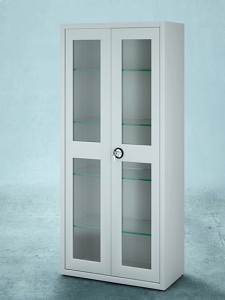 Poznaj wszystkie rodzaje mebli lekarskichW asortymencie firmy znajduje się kilka rodzajów solidnych mebli. Klienci mogą zakupić między innymi zestaw szafek LK-50 i LK-80. To szafy lekarskie wyposażone w zamek patentowy, trzypunktowe ryglowanie drzwi oraz przeszklone drzwi i regulowane stopki. Oprócz tego, dostępne są szafy z wysuwanymi szufladami posiadającymi blokadę umożliwiającą na wysunięcie tylko jednej szuflady naraz. Klienci mogą zamówić również solidną apteczkę do gabinetu.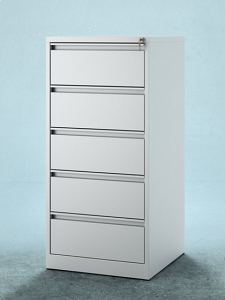 Jakie inne meble kupisz w Reg-Met?Meble lekarskie to tylko część asortymentu, jaki oferuje firma Reg-Met. W ofercie firmy znajdują się również meble socjalne i biurowe oraz meble warsztatowe. Reg-Met oferuje także wyposażenie pomieszczeń biurowych i magazynów w regały metalowe - stacjonarne lub przesuwane. Zapraszamy!